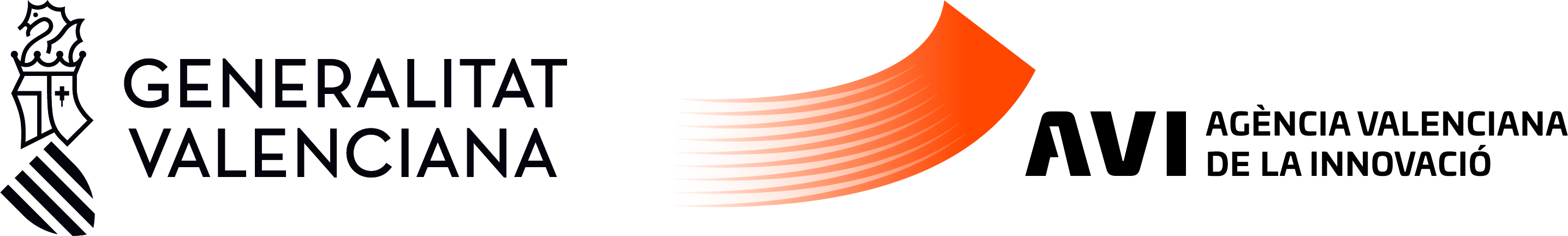 PROYECTOS ESTRATÉGICOS EN COOPERACIÓNAnexos a presentar junto a la solicitud de ayudaAcuerdo consorcial.Para Grandes Empresas, informe justificativo de efecto incentivador.En caso de actividad no económica, declaración expresa del representante legal de la entidad solicitante en la que certifique que la ejecución del proyecto no comporta una contraprestación económica por parte de alguna empresa concreta, sino que los resultados se pondrán a disposición del mercado en general y los beneficios generados por las actividades de transferencia se invertirán en actividades primarias de la entidad. En el caso de entidades solicitantes no inscritas en el Registro Mercantil:		- Estatutos o documentación acreditativa de la constitución de la entidad solicitante.		- Documento acreditativo de poderes para actuar como representante legal de la 			entidad que solicita la ayuda.Declaración de otras ayudas recibidas para los mismos costes del proyecto, según modelo disponible en la tramitación electrónica de la solicitud.Declaración de ayudas de minimis cuando se planteen actividades de innovación de producto, según modelo disponible en la tramitación electrónica de la solicitud.